Consolidation Task Cards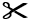 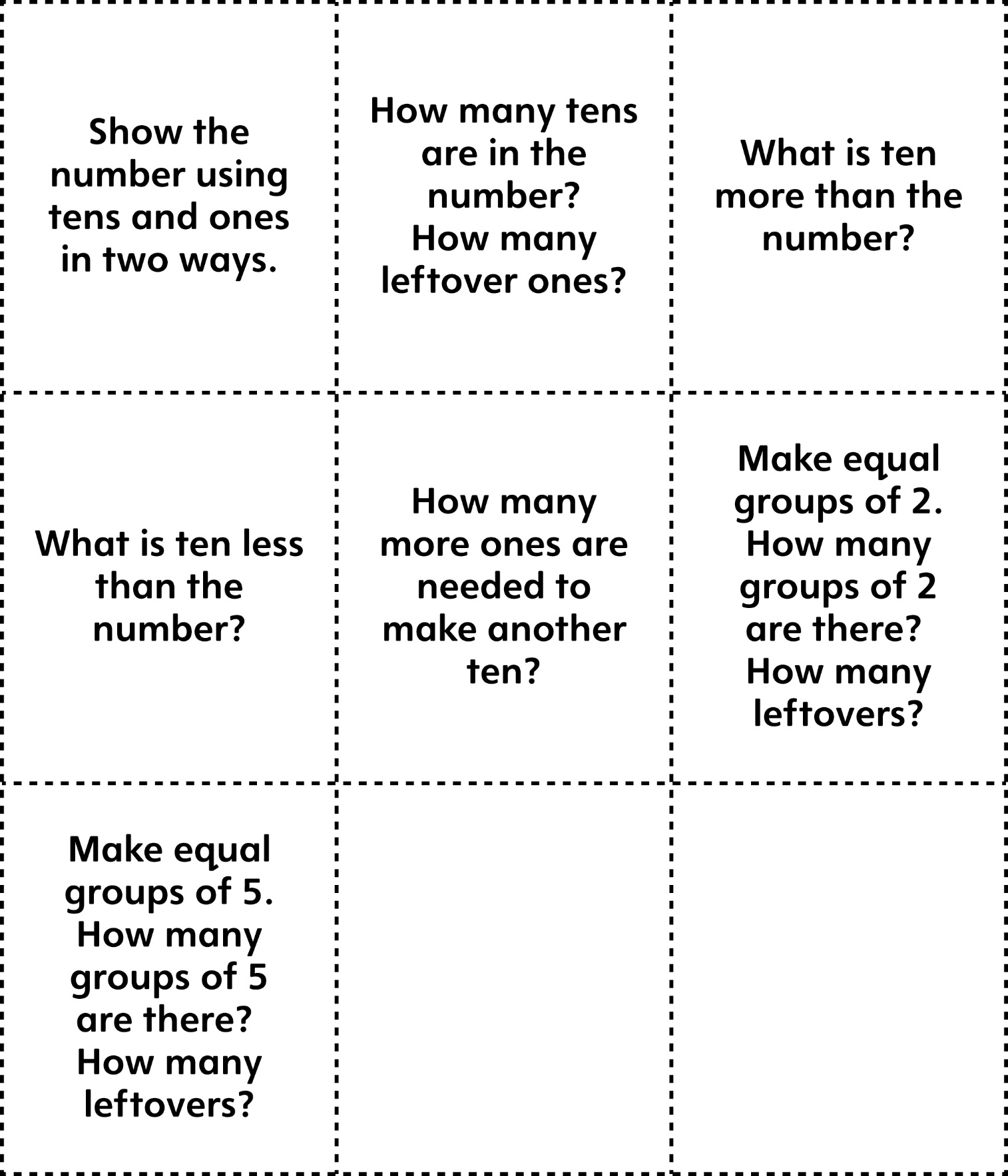 